Week 11 Answers : 8th  June – 12th June Maths    -    Master Your Maths Gaeilge Bua na Cainte 3 – An Teilifís – Aonad 2 Day Monday - Test 17 Tuesday - Test 18 Wednesday - Test 19 Thursday – Week 20 1. 7612. 583. €4.154. 9325. 20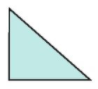 6. 7. 25, 27, 29  8. colour 5 boxes9. 40 10. 1:25 11. 10012. 913. 850ml14. 2715. €1.8216. 17. 618. No19. 5420. 1021. 4m 70cm22. 3523. €7724. 825. 571. 6942. 43. 22, 18, 144. 185. 4, 366. 2m 45cm 7. colour 3 boxes 8. 5009. 3:0510. 1211. €3.3512. 313. June14. There will be sport on television tomorrow15. 916. 417. 18. 2kg 250g 19. True20. €2, €2, 20c, 20c, 5c21. €1822. 1m 5cm 23. 26  24. 31725. 501. 7342. 4663. 5384. 305. 316. 5 to 5  7. 3108. 249. 510. 143, 147, 15111. 9h 0t 5u12. 613. 7:10 14. 1415. 416. 17.   18. 3cm19.  €6.2320. 3kg21. €1.2522. 623. 6m 80cm24. 37225. 460km€11.2580325, 3535, 42, 49 5420trapezium 4625No171304874, 847, 748, 478September 43.512890c4:4512630TranslateBís – excitedleathuair tar éis a naoi – half past nine milseáin - sweets ag cur fearthainne - raining fliuch báite – soaking wetPage 133 - An Nuacht/An AimsirChuaigh Róisín go dtí an phictiúrlann.Bhí scannán uafáis ar siúl.Thosaigh an scannán ar a hocht a chlog.Chríochnaigh an scannán ar leathuair tar éis a naoi.D’ith sí grán rósta agus milseáin.D’ól sí oráiste.Thaithin an scannán go mór léi.Bhí an scannán ar fheabhas (excellent).Page 133 LiomLeisLeatLéiLeisLéi 